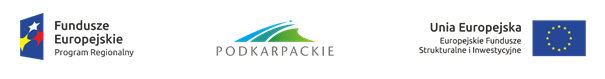 Gorzyce, …………………………………………………………………………………………………………………………………………………………Nr tel. ……………………………….……Adres e-mail:……………………………..DEKLARACJAJa niżej podpisany/a ……………………………………………………………………… deklaruję zainteresowanie wzięciem udziału w „projekcie parasolowym” realizowanym 
w  ramach działania 3.1 Rozwój OZE (Odnawialne Źródła Energii), Regionalnego Programu Operacyjnego Województwa Podkarpackiego na lata 2014-2020, polegającym na zakupie i instalacji: kolektorów słonecznych do produkcji ciepłej wody użytkowej, paneli fotowoltaicznych do produkcji energii elektrycznej na własne potrzeby, innych ……………………………………………………………….na budynku mieszkalnym położonym w ……………………………….                                                                      (adres nieruchomości)
Oświadczam, iż jestem właścicielem/ współwłaścicielem* budynku mieszkalnego 
o powierzchni użytkowej ……………………………. .Liczba osób zamieszkujących w gosp. domowym: ………………… . Przyjmuję do wiadomości, że:Projekt będzie współfinansowany ze środków finansowych pochodzących z Europejskiego Funduszu Rozwoju Regionalnego. Deklaruję współfinansowanie instalacji na budynku mieszkalnym, który zamieszkuję, w wysokości ok. 15%  kosztu całkowitego,  tj. ok. 3000 zł. Warunkiem  realizacji projektu jest pozyskanie w/w środków przez Gminę.………………………………..     podpis*Niewłaściwe skreślić 